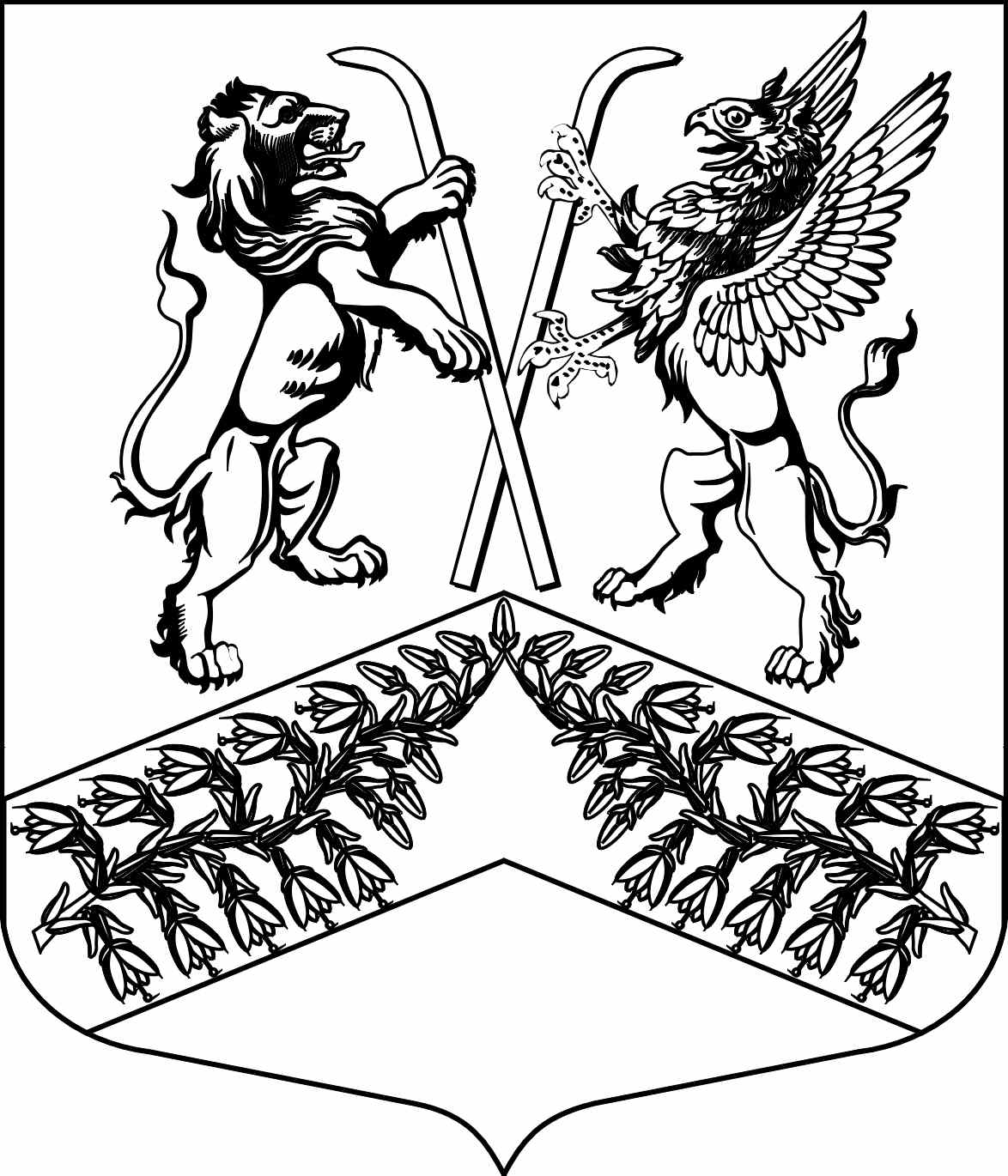 И З Б И Р А Т Е Л Ь Н А Я    К О М И С С И Ямуниципального образования«Юкковское сельское поселение»Всеволожского муниципального района Ленинградской областиР Е Ш Е Н И Е____11.08.2021____                                                              №  ___223___                   дер. ЮккиОб отказе в регистрации кандидату в депутаты совета депутатов муниципального образования «Юкковское сельское поселение» Всеволожского муниципального района Ленинградской области четвертого созыва по Юкковскому одномандатному избирательному округу № 8 Тонконогову А.А., выдвинутому ВСЕВОЛОЖСКИМ МЕСТНЫМ ОТДЕЛЕНИЕМ ЛЕНИНГРАДСКОГО ОБЛАСТНОГО ОТДЕЛЕНИЯ КПРФПроверив соответствие порядка выдвижения кандидата в депутаты совета депутатов муниципального образования «Юкковское сельское поселение» Всеволожского муниципального района Ленинградской области четвертого созыва по Юкковскому одномандатному избирательному округу № 8 Тонконогова Александра Александровича, выдвинутого ВСЕВОЛОЖСКИМ МЕСТНЫМ ОТДЕЛЕНИЕМ ЛЕНИНГРАДСКОГО ОБЛАСТНОГО ОТДЕЛЕНИЯ КПРФ, требованиям Федерального закона от 12.06.2002 № 67-ФЗ «Об основных гарантиях избирательных прав и права на участие в референдуме граждан Российской Федерации» (далее – Закон № 67-ФЗ), областного закона Ленинградской области от 15.03.2012 № 20-оз «О муниципальных выборах в Ленинградской области» (далее – Закон № 20-оз) и представленные для выдвижения и регистрации кандидата документы, избирательная комиссия муниципального образования «Юкковское сельское поселение» Всеволожского муниципального района Ленинградской области с полномочиями окружной избирательной комиссии по Юкковскому одномандатному избирательному округу № 8 установила следующее. Кандидатом Тонконоговым А.А. уведомление с указанием факта создания избирательного фонда и факта неперечисления средств избирательного фонда на специальный избирательный счет направлено на электронный адрес избирательной комиссии муниципального образования «Юкковское сельское поселение» Всеволожского муниципального района Ленинградской области ikmo_ykki@mail.ru в виде электронного документа, не заверенного электронной цифровой подписью кандидата, и не позволяющего идентифицировать волеизъявление кандидата. В соответствии с частью 5 статьи 33 Закона № 67-ФЗ и частью 2 статьи 67 Закона № 20-оз документы для своей регистрации кандидат должен представить лично.Также Тонконоговым А.А. уведомление с указанием факта создания избирательного фонда и факта неперечисления средств избирательного фонда на специальный избирательный счет представлено 04 августа 2021 года в 19 часов 01 минуту, то есть позднее срока, установленного частью 1 статьи 22 Закона № 20-оз (до 18 часов по местному времени за 45 дней до дня голосования – до 18 часов по местному времени 04 августа 2021 года).В соответствии с частью 1 статьи 22 Закона № 20-оз кандидат не ранее чем за 65 дней и не позднее чем до 18 часов по местному времени за 45 дней до дня голосования представляет для регистрации в избирательную комиссию документы, необходимые для регистрации в соответствии с частью 1 статьи 24 Закона № 20-оз.Абзац 3 части 1 статьи 24 Закона № 20-оз гласит, что регистрация кандидата осуществляется избирательной комиссией при наличии документов, указанных в частях 2 и 4 статьи 20 Закона № 20-оз, иных предусмотренных законом документов, представляемых в соответствующую избирательную комиссию для уведомления о выдвижении и регистрации кандидата, а также при наличии решения политической партии (ее регионального отделения или иного структурного подразделения), на которую распространяется действие пунктов 3, 4, 6 и 7 статьи 35.1 Закона № 67-ФЗ.Пунктом 3 части 1 статьи 67 Закона № 20-оз предусмотрено, что кандидат представляет для своей регистрации в избирательную комиссию в том числе письменное уведомление кандидата о создании избирательного фонда с указанием номера специального избирательного счета, номера филиала ПАО Сбербанк, другой кредитной организации и его адреса местонахождения по форме, утвержденной Избирательной комиссией Ленинградской области, а в случае неперечисления средств избирательного фонда на специальный избирательный счет на основании части 1 статьи 39 Закона № 20-оз - с указанием факта создания избирательного фонда и факта неперечисления средств избирательного фонда на специальный избирательный счет. Данное уведомление не представляется только в случае, если кандидат в соответствии с частью 2 статьи 20 Закона № 20-оз указал в заявлении о согласии баллотироваться либо в отдельном документе о том, что он не будет создавать избирательный фонд.Уведомление с указанием факта создания избирательного фонда и факта неперечисления средств избирательного фонда на специальный избирательный счет Тонконоговым А.А. представлено с нарушением порядка и сроков, установленных Законом № 67-ФЗ и Законом № 20-оз, и считается не предоставленным в избирательную комиссию муниципального образования «Юкковское сельское поселение» Всеволожского муниципального района Ленинградской области с полномочиями окружной избирательной комиссии по Юкковскому одномандатному избирательному округу № 8.Также Тонконогов А.А. в заявлении о согласии баллотироваться либо в отдельном документе не указал, что он не будет создавать избирательный фонд, так как не будет производить финансирование своей избирательной кампании.Таким образом, в соответствии со статьей 67 Закона № 20-оз кандидатом Тонконоговым А.А. не представлены документы для регистрации:письменное уведомление о создании избирательного фонда с указанием номера специального избирательного счета, номера филиала ПАО Сбербанк, другой кредитной организации и его адреса местонахождения, или письменное уведомление с указанием факта создания избирательного фонда и факта неперечисления средств избирательного фонда на специальный избирательный счет, или указание в заявлении о согласии баллотироваться о том, что кандидат не будет создавать избирательный фонд в соответствии с частью 1 статьи 58 Закона 67-ФЗ и частью 2 статьи 38 Закона № 20-оз, или отдельный документ о том, что кандидат не будет создавать избирательный фонд в соответствии с частью 1 статьи 58 Закона 67-ФЗ и частью 2 статьи 38 Закона № 20-оз.В соответствии с частями 9, 10 статьи 24 Закона № 20-оз, подпунктом «в» пункта 24 статьи 38 Закона № 67-ФЗ, избирательная комиссия муниципального образования «Юкковское сельское поселение» Всеволожского муниципального района Ленинградской области с полномочиями окружной избирательной комиссии по Юкковскому одномандатному избирательному округу № 8 р е ш и л а:Отказать в регистрации кандидату в депутаты совета депутатов муниципального образования «Юкковское сельское поселение» Всеволожского муниципального района Ленинградской области четвертого созыва по Юкковскому одномандатному избирательному округу № 8 Тонконогову Александру Александровичу, выдвинутому ВСЕВОЛОЖСКИМ МЕСТНЫМ ОТДЕЛЕНИЕМ ЛЕНИНГРАДСКОГО ОБЛАСТНОГО ОТДЕЛЕНИЯ КПРФ, 11 августа 2021 года.Выдать копию настоящего решения Тонконогову А.А. в течение суток с момента принятия настоящего решения.Опубликовать настоящее решение в газете «Юкковские ведомости» и разместить на официальном сайте МО «Юкковское сельское поселение» в сети Интернет www.ykki.ru.Председатель избирательной комиссии                      _______________      А.Н. КошняковаСекретарь  избирательной комиссии                           _______________        Е.И. Шишкина